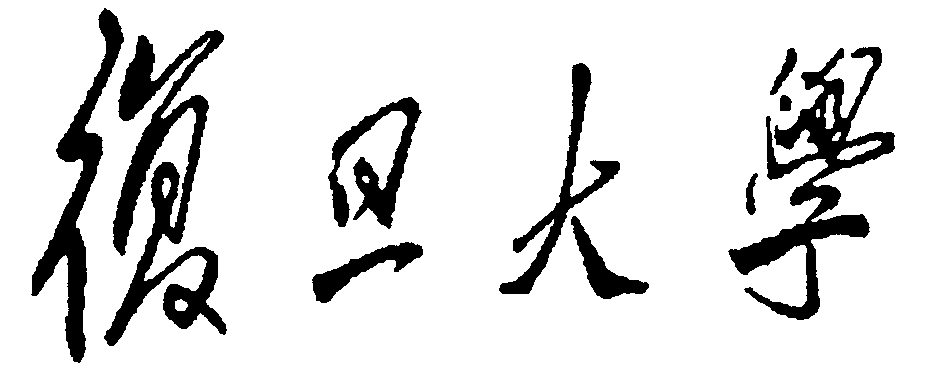 英文论文题目学校代码： 10246硕 士 学 位 论 文（学术学位）中文论文题目          论 文 编 号：专 业 名 称：          所 属 院 系：完 成 日 期：          2015年   月   日